Word list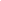 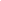 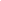 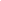 Read the following text and fill in the table. Bacalah wacana berikut ini, kemudian isilah tabel dibawahnya.  Peternakan Bapak HarunBapak Harun punya peternakan. Peternakan itu cukup besar dan ada beberapa binatang di dalamnya. Ada ayam, domba, kuda dan sapi. Bapak harun memelihara 150 ayam betina.  Dia memberi makan ayam itu jagung dan biji-bijian. Kadang-kadang dia juga memberinya nasi dengan air. Ayam ayam itu masih kecil tapi sudah gemuk. Bapak Harun senang sekali karena tidak ada ayamnya yang mati. Bapak Harun juga memelihara 24 domba. Domba domba itu berbulu,  lincah sekali tapi masih sedikit kurus. Karena itu, Bapak Harun memberinya banyak makanan seperti rumput dan daun. Bapak Harun memelihara domba karena bulunya bisa diambil dan dijual dengan harga mahal. Bapak harun memelihara 5 kuda, 2 jantan dan 3 betina. Kuda jantan itu sangat kuat dan berbulu coklat. Kuda betinanya bersih sekali dan berbulu hitam. Setiap hari Bapak harun memberi rumput dan jerami untuk kuda-kuda itu. Bapak Harun kadang-kadang naik kuda itu untuk keliling peternakan , jadi dia tidak capek berjalan kaki.Di peternakan itu, Bapak Harun juga memelihara 15 sapi. Dia sudah 6 bulan memelihara sapi itu dan sekarang sudah tinggi dan gemuk. sapi itu makan tiga kali sehari dan makanannya adalah daun dan rumput. bapak Harun suka memelihara sapi karena makanannya tidak mahal. Juga, setiap hari raya lebaran (idul Fitri) bapak Harun bisa menjual sapinya dengan harga mahal. If you have a farm, what animal would you like to have in your farm? What would you feed them with? How many times? Pretend that you have a farm. Draw your farm and its animals in the next page and write about the animals you have in there. Write about the number of the animals, its food, how is your animal (gemuk,kurus,lucu,nakal, berbulu hitam, berekor panjang, etc), and how many times you feed them. 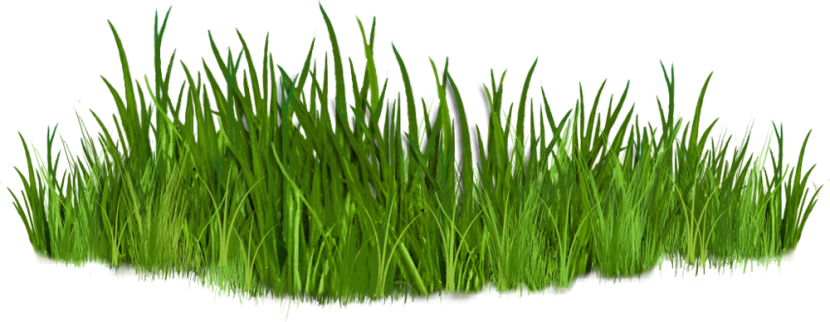 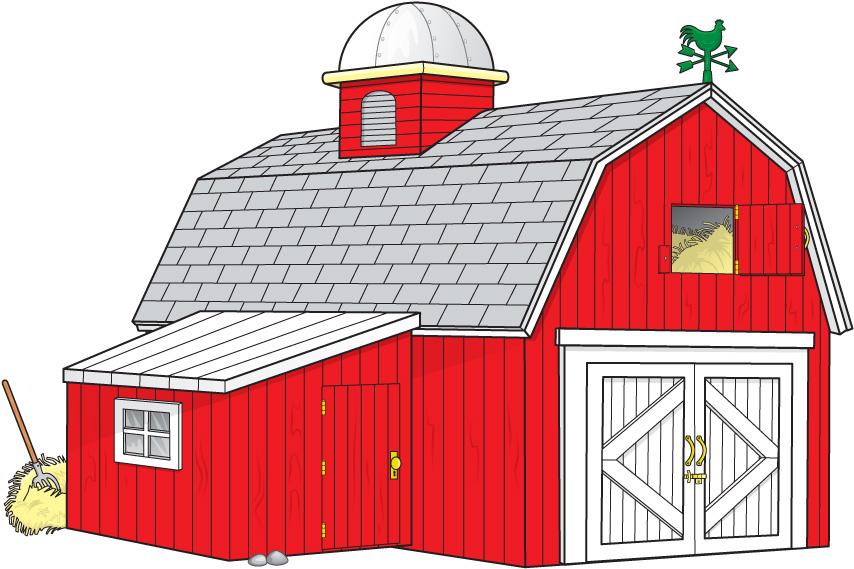 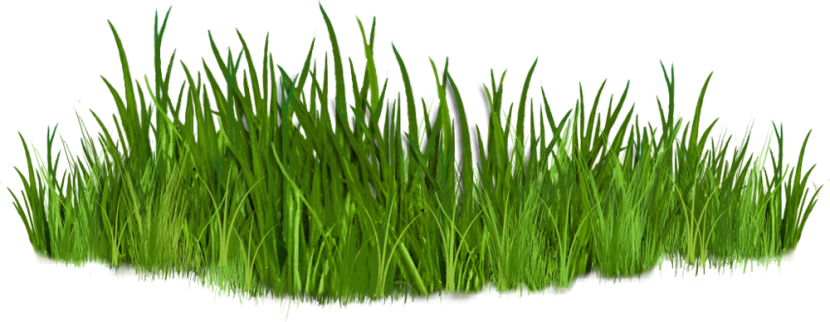 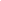 BinatangMakananBagaimana binatang itu?Ayam 